OKUL MÜDÜRÜ ROLÜ – DOSYAYA EVRAK KALDIRMA İŞLEMİ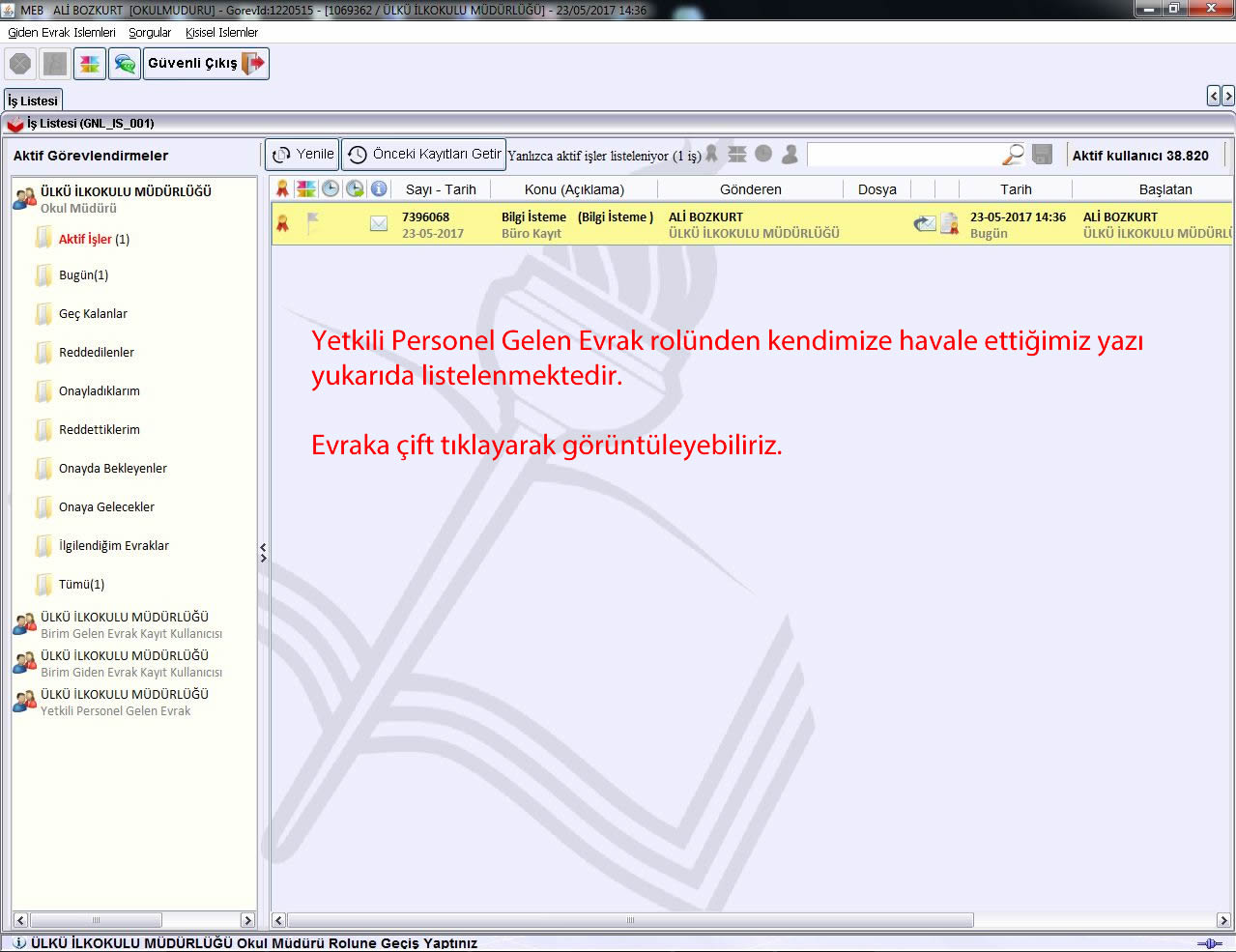 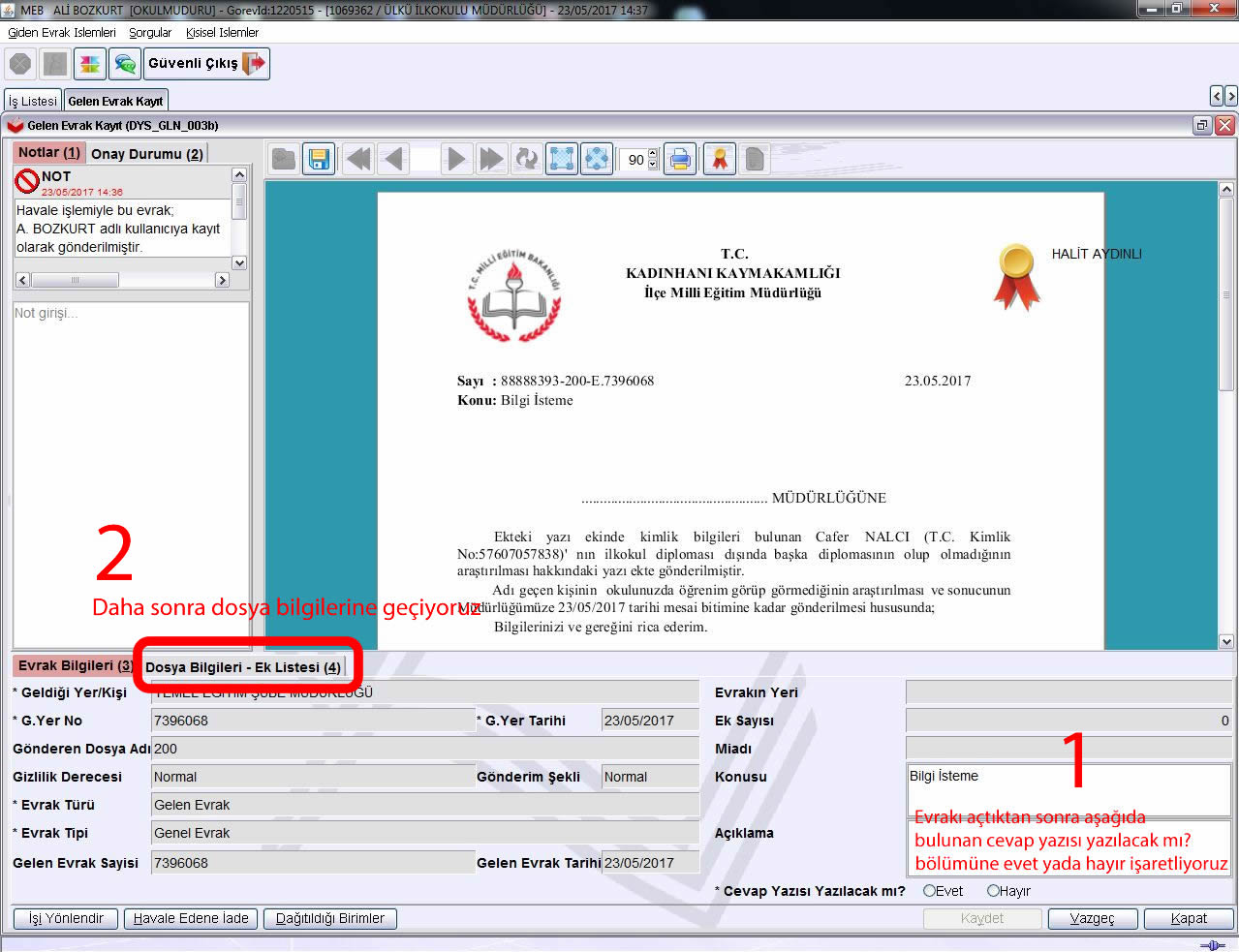 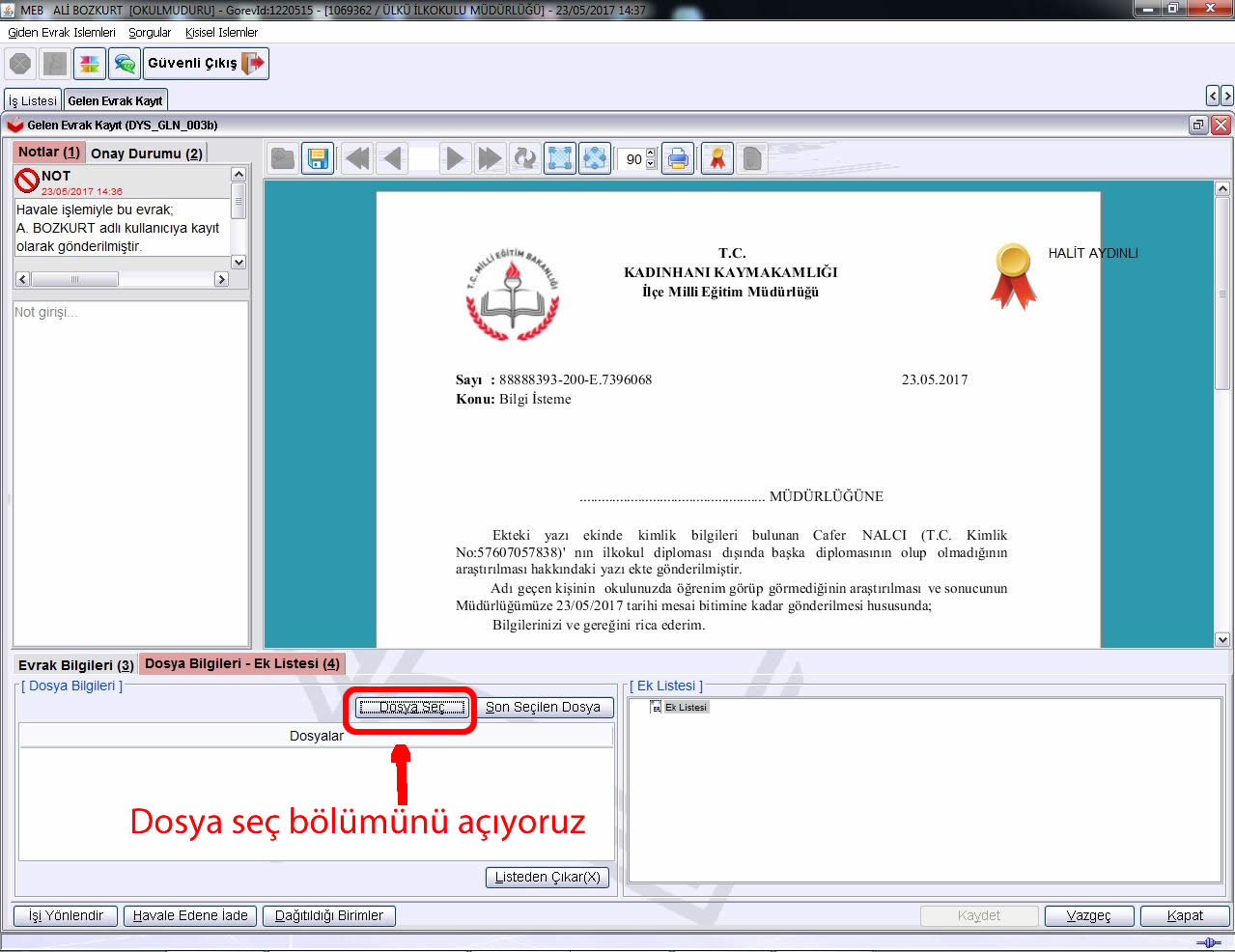 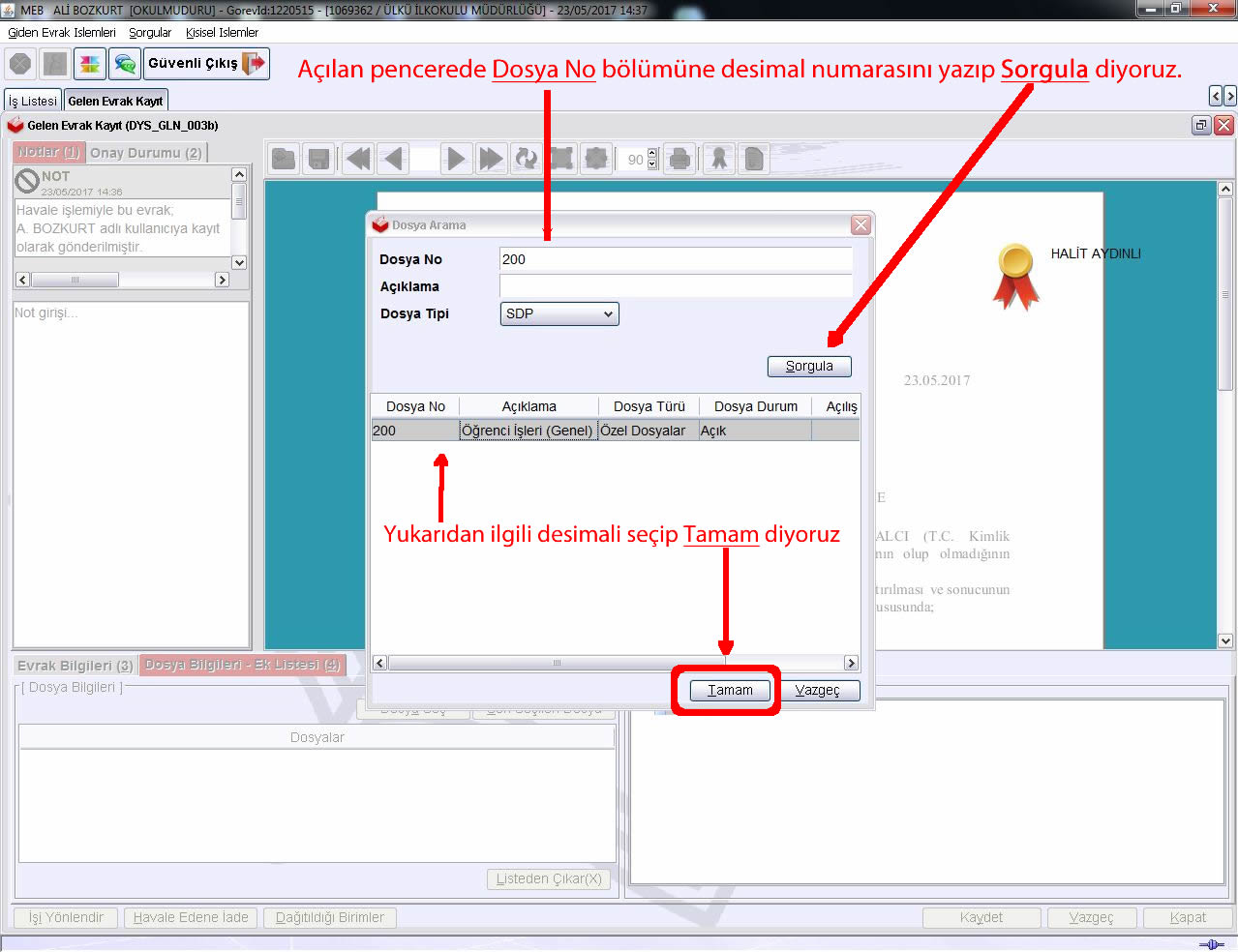 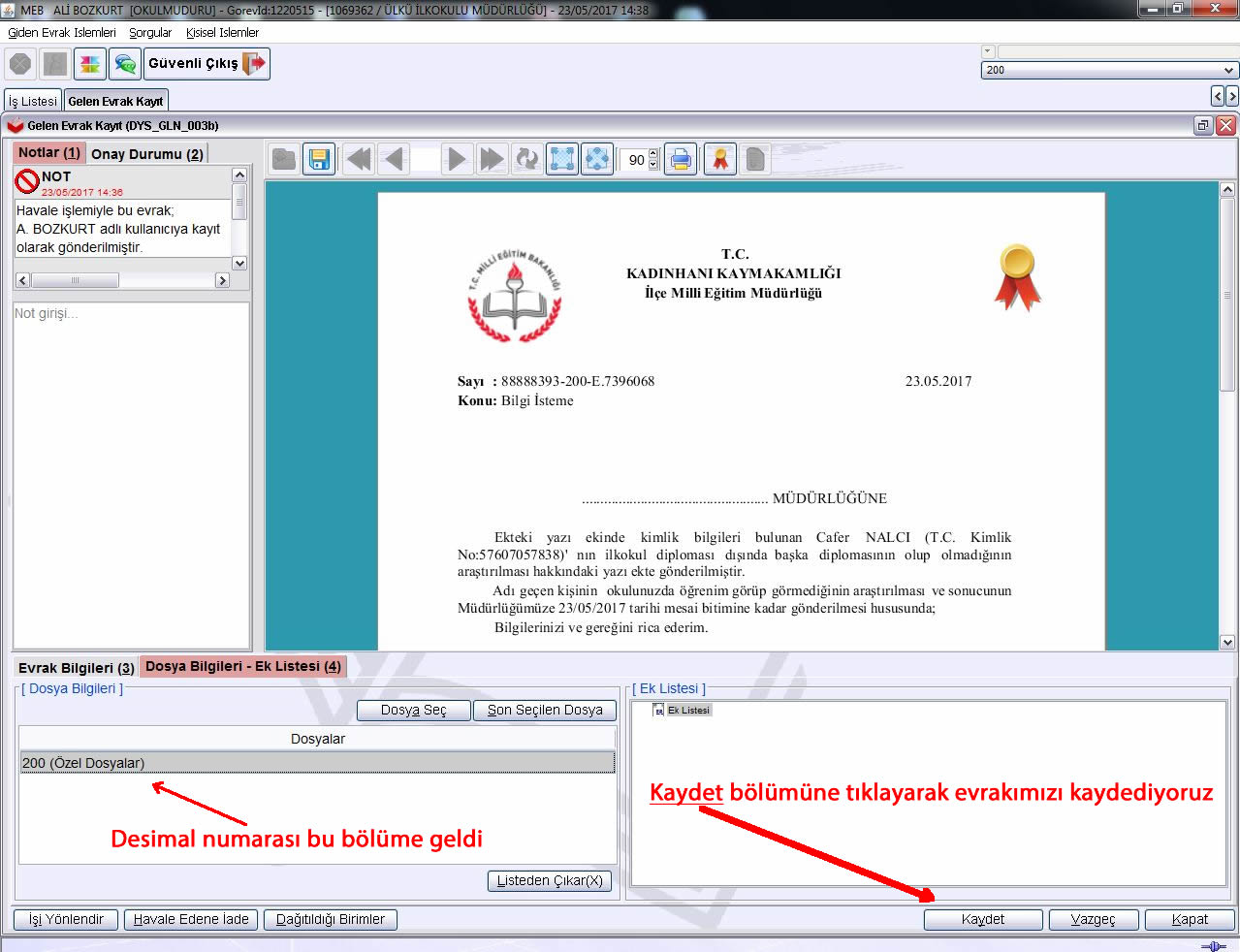 